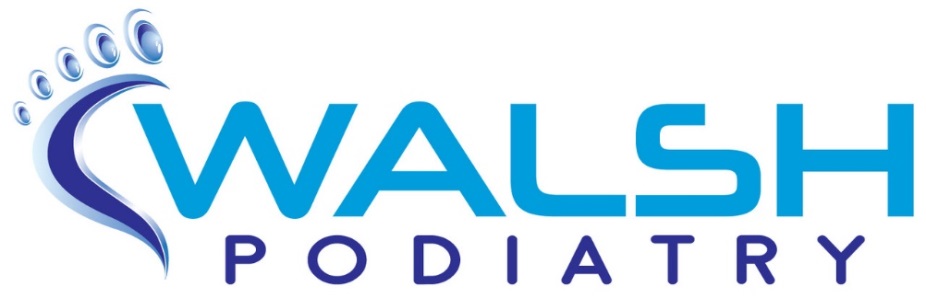 DIABETES AND YOUR FEET
Diabetes may cause several changes which can have an impact on your feet making you more prone to problems. It is important to be aware of these changes, the impact they can have and the things you should do to keep your feet as healthy as possible.
Diabetes can affect the small blood vessels that lead to the eyes, kidneys and nerve endings in the hands and feet. If the nerve endings are affected this can lead to lack of sensation (both pressure and pain). It can also affect the sweat glands leading to very dry feet or excessive sweating.

Diabetes can also affect the larger blood vessels including the ones that lead down to our feet- this can mean blood flow to our feet can be affected and may make your feet more difficult to heal.
Changing blood sugar levels caused by diabetes can affect the natural balance on our skin and make you more prone to infection.If you have any of the above or any other concerns, it is important to consult with your Podiatrist who can assess the situation as quickly as possible and provide the appropriate advice / treatment as required.The role of the Podiatrist in your diabetic foot care is extremely important. At least once a year (or as often as required) we will carry out a diabetic screening on your feet, sending a copy to your GP as well as keeping one for our records to monitor the health of your feet.
In combination with diabetic screening, regular foot care in our Podiatry clinic is very important to allow us early recognition of any problems that may arise that we can then deal with quickly. It also allows us to provide you with the appropriate advice of how to care for your feet in-between your appointments. We can also check that you are wearing the appropriate hosiery and footwear. We also stock hosiery and footwear by Dr Comfort that are designed especially for the diabetic foot. We can measure, order and fit you for this specialist footwear if required.